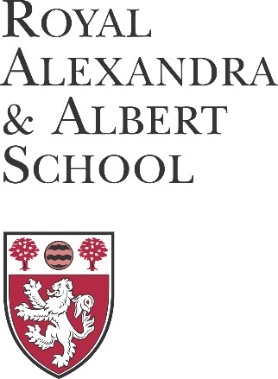 APPLICATION FOR A MUSIC  OR SPORTS SCHOLARSHIP1.  I am applying for a 	Sports Scholarship                                             Music Scholarship2. My child is currently a pupil at the Royal Alexandra and Albert SchoolOnce completed, please return this form, together with references and a Music or Sports CV, to Admissions, Royal Alexandra and Albert School, Gatton Park, Reigate, Surrey, RH2 0TD. Alternatively, this form and supporting documentation can be emailed to admissions@gatton-park.org.uk.  Further details, including application deadlines, can be found on www.raa-school.co.uk/scholarships.asp.SECTION A – NEW APPLICANTSApplicants for a scholarship must have completed a Boarding or Non Boarding application, or be current pupils at the school. If you have not completed an application to the School, please go to the school website (www.raa-school.co.uk) and complete an application.  SECTION B – CURRENT PUPILSNo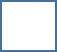 Please complete Section A overleafYesPlease complete Section B overleafChild’s surnameParent surnameChild’s first nameParent first nameChild’s genderBoy / Girl delete as applicableParent salutationMr/Mrs/Miss/Ms/ Other ___________Date of birthContact phone no.Contact emailCurrent year groupProposed start dateChild’s surnameParent surnameChild’s first nameParent first nameContact phone no.Parent salutationMr/Mrs/Miss/Ms/ Other ___________Contact email